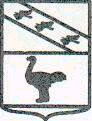 Льговский Городской Совет депутатовР Е Ш Е Н И Еот 08.07.2010     №_78_		   г. ЛьговО внесении изменений и дополненийв Устав муниципального образования«Город Льгов» Курской областиВ соответствии с Федеральными законами от 06.10.2003 года № 131-ФЗ «Об общих принципах организации местного самоуправления в Российской Федерации», Бюджетным Кодексом Российской Федерации,  Льговский Городской Совет депутатов РЕШИЛ:1. Внести в Устав муниципального образования «Город Льгов» Курской области следующие изменения и дополнения:1.1. Пункт 32 части 1 статьи 8 «Вопросы местного значения города Льгова» дополнить словами «, оказание поддержки социально ориентированным некоммерческим организациям, благотворительной деятельности и добровольчеству»1.2. Часть 1 статьи 22 «Органы местного самоуправления» Устава города Льгова дополнить абзацем 5 следующего содержания:«-контрольный орган муниципального образования – ревизионная комиссия города Льгова.»1.3. Дополнить главу 4 «Органы местного самоуправления  и должностные лица местного самоуправления» Устава города Льгова статьей 48.1 «Ревизионная комиссия города Льгова» следующего содержания:«Статья 48.1 Ревизионная комиссия города ЛьговаРевизионная комиссия города Льгова образуется в целях контроля за исполнением местного бюджета, соблюдением установленного порядка подготовки и рассмотрения проекта местного бюджета, отчета о его исполнении, а также в целях контроля за соблюдением установленного порядка управления и распоряжения имуществом, находящимся в муниципальной собственности.Ревизионная комиссия города Льгова формируется Льговским Городским Советом депутатов.Результаты проверок, осуществляемых ревизионной комиссией города Льгова, подлежат официальному опубликованию (обнародованию).Ревизионная комиссия города Льгова действует на непостоянной основе.Ревизионная комиссия города Льгова действует на основании Положения о ревизионной комиссии города Льгова, утверждаемого Льговским Городским Советом депутатов.»1.4. Часть 5 статьи 52 «Муниципальный служащий  муниципального образования «город Льгов» Устава города Льгова исключить.1.5.  Дополнить Устав города Льгова статьей 52-1 следующего содержания:«Статья 52-1. Порядок передачи муниципальными служащими города Льгова, владеющими ценными бумагами, акциями (долями участия, паями в уставных (складочных) капиталах организаций),  в доверительное управление.  1. Муниципальные служащие города Льгова, владеющие ценными бумагами, акциями (долями участия, паями в уставных (складочных) капиталах организаций), обязаны в целях предотвращения конфликта интересов передать принадлежащие им ценные бумаги, акции (доли участия, паи в уставных (складочных) капиталах организаций) в доверительное управление в соответствии с законодательством Российской Федерации.2. В течение трех дней с момента передачи в доверительное управление ценных бумаг, акций (долей участия, паев в уставных (складочных) капиталах организаций муниципальные служащие города Льгова обязаны представить копию заключенного договора доверительного управления в кадровую службу администрации города Льгова.».1.6. Часть 1 статьи 63 «Муниципальное имущество города Льгова» дополнить пунктом 31 следующего содержания: «31) имущество, предназначенное для оказания поддержки социально ориентированным некоммерческим организациям на территории муниципального округа»1.7. Части 9 и 10 статьи 66 «Бюджет города Льгова» Устава города Льгова исключить1.8.   Дополнить Устав города Льгова статьей 66.1 следующего содержания:«Статья 66.1. Бюджетная отчетность об исполнении бюджета города Льгова1.	Бюджетная отчетность города Льгова является годовой. Отчет об исполнении бюджета города Льгова является ежеквартальным.2.	Бюджетная отчетность города Льгова представляется администрацией города Льгова в администрацию Курской области.3.	Отчет об исполнении бюджета города Льгова за первый квартал, полугодие и девять месяцев текущего финансового года утверждается администрацией города Льгова и направляется во Льговский Городской Совет депутатов и ревизионную комиссию города Льгова.4.	Годовой отчет об исполнении бюджета города Льгова подлежит утверждению муниципальным правовым актом Льговского Городского Совета депутатов. Годовой отчет об исполнении бюджета города Льгова до его рассмотрения Городским Советом депутатов подлежит внешней проверке, которая включает внешнюю проверку бюджетной отчетности главных администраторов бюджетных средств и подготовку заключения на годовой отчет об исполнении бюджета.Внешняя проверка годового отчета об исполнении бюджета города Льгова осуществляется ревизионной комиссией города Льгова в порядке, установленном муниципальным правовым актом Льговского Городского Совета депутатов с соблюдением требований Бюджетного кодекса РФ.Администрация города Льгова представляет отчет об исполнении бюджета города Льгова для подготовки заключения на него не позднее 1 апреля текущего года. Подготовка заключения на годовой отчет об исполнении бюджета города Льгова проводится в срок, не превышающий одного месяца. Ревизионная комиссия города Льгова готовит заключение на отчет об исполнении бюджета города Льгова на основании данных внешней проверки годовой бюджетной отчетности главных  администраторов бюджетных средств.Заключение на годовой отчет об исполнении бюджета города Льгова представляется ревизионной комиссией города Льгова во Льговский Городской Совет депутатов с одновременным направлением в администрацию города Льгова.5.	Порядок представления, рассмотрения и утверждения годового отчета об исполнении бюджета города Льгова устанавливается Льговским Городским Советом депутатов в соответствии с положениями Бюджетного кодекса Российской Федерации. Одновременно с годовым отчетом об исполнении бюджета города Льгова администрацией города Льгова во Льговский Городской Совет депутатов представляются проект решения об исполнении бюджета города Льгова, иная бюджетная отчетность об исполнении бюджета города Льгова, документы, предусмотренные бюджетным законодательством РФ. По результатам рассмотрения годового отчета об исполнении  бюджета города Льгова Льговский Городской Совет депутатов принимает решение об утверждении либо отклонении решения об исполнении бюджета города Льгова.В случае отклонения Льговским Городским Советом депутатов решения об исполнении бюджета города Льгова оно возвращается для устранения фактов недостоверного или неполного отражения данных и повторного представления в срок, не превышающий одного месяца.Годовой отчет об исполнении бюджета города Льгова представляется в представительный орган муниципального образования не позднее 1 мая текущего года. 6. Решением об исполнении бюджета города Льгова утверждается отчет об исполнении бюджета города Льгова за отчетный финансовый год с указанием общего объема доходов, расходов и дефицита (профицита) бюджета.Отдельными приложениями к решению об исполнении бюджета города Льгова за отчетный финансовый год утверждаются показатели, установленные в соответствии с Бюджетным Кодексом» по аналогии с нормативными положениями статей 264.2-264.6 бюджетного Кодекса Российской Федерации.1.9. Статью 81 «Приведение нормативных правовых актов в соответствие с настоящим Уставом» Устава города Льгова дополнить новой частью 6 следующего содержания:«6. Положения пункта 32 части 1 статьи 8, пункта 31 части 1 статьи 63 настоящего Устава в редакции Решения Льговского Городского Совета депутатов от «08» июля 2010 года №78  распространяются на правоотношения, возникшие с 18.04.2010 года.Положения абзаца 5 статьи 22, внесенного Решением Льговского Городского Совета депутатов от «08» июля 2010 года №78, предусматривающие создание контрольного органа муниципального образования – ревизионной комиссии города Льгова, вступают в силу после официального  опубликования Решения Льговского Городского Совета депутатов от «08» июля 2010 года №78 после его государственной регистрации.».Положения статьи 66.1, внесенной Решением Льговского Городского Совета депутатов от «08» июля 2010 года №78, распространяются на правоотношения, возникшие 01.01.2008 года».  2. Решение «О внесении изменений и дополнений в Устав муниципального образования «Город Льгов» Курской области зарегистрировать в Управлении Министерства  юстиции Российской Федерации по Курской области в соответствии с действующим законодательством.3. Опубликовать настоящее решение «О внесении изменений и дополнений в Устав муниципального образования «Город Льгов» в городской газете «Льговские новости» после его государственной регистрации в недельный срок.4. Установить, что зарегистрированные в установленном порядке изменения и дополнения в Устав муниципального образования «Город Льгов» Курской области вступают в силу со дня официального опубликования.           Глава города 			                                         	Н. В. Новиков